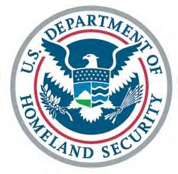 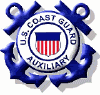 UNITED STATES DEPARTMENT OF HOMELAND SECURITYUNITED STATES COAST GUARD AUXILIARYFirst Coast Guard District, Southern Region, Division 2Flotilla 02-06Monmouth Beach Cultural Centerwww.flotilla26nj.com
Minutes for the 19 Sept. 2019 meetingMeeting called to order at 1940.Guests:  Amanda Prascsak and Wayne PrascsakThe swearing in of the new member Dennis Mikolay was done by Fred KlapprothPresentation by Bob McNamara from his Aux 06 C School, the NS course from USCG TRACEN, Yorktown, VA.  He presented a powerpoint, with some challenge questions along with the interesting information. He also shared his round about trip getting to the location of the C-School!!FC(Fred Klapproth)  - Submitted electronically.          One point was that flotilla electrons will be coming up.  Anyone interested in the VFC position should contact Lee Ward and the Nominating committee.          Core training is due to many by the end of the year, now that boating season is almost over, the time has come to work on them.         Lisa is taking a break from working with the Public Education class registrations.  We need someone to fill her shoes.  Please contact Catherine Dudley, FSO-PE if you are interested in helping out.         Please note the upcoming events in the email.VFC(Bob McNamara) submitted electronically. Please read the Division minutes which he sent out electronically. FSO-SR(Catherine Dudley) – Minutes from the June meeting was approved. A fruit basket was sent to Walter Pereira for his surgery.FSO-FN(Vince Mancino) – submitted electronically.  Motion to accept the finance report for the month, made and passed. To be noted – year to date, the flotilla has added $357 to our account thanks to the PE classes done this summer.FSO-OP(Dan Smuro) – reports were sent out electronically.  FSO-HR(Fred Klapproth) – sent electronically. FSO-IS(Dan Smuro) – Submitted electronically.         When submitting hours for flotilla meetings, only put down travel time, he submits the meeting times for everyone.         If you are submitting hours for several months, please add them up and submit totals.  Please do not send several monthly forms at the same time.  FSO-MA(Walt Kudler) – Submitted electronically.FSO-MS(Lou Krupkin) – submitted electronically. He included information of Safe Boating in the Fall.FSO-NS(Bob McNamara) – submitted electronically.  FSO-MT(Bob McNamara) – Submitted electronicallyFSO-PE(Catherine Dudley) – No activity after our last class August 17. All 12 students passed the class.  The times for MAST classes have not come out yet. FSO-PV(Ben Schneider)- no reportFSO-VE(Dave Radeschi) – Submitted electronically. A total for the year was 66, about 80% passed.  Paddle craft and kayaks were included.  There is no need to be in uniform to do paddle craft, and they do count as a VE.FSO-CS(Bill Szilasi) –  No reportFSO-CM – no reportAviation Advisor – sent electronically. Their plane is approved as a facility, and he is in the process of getting out of REYR. FSO-NS - correction to his report, the latest Notice to Mariners is 38, not 37FSO-OP - get the risk management done if you need it.Uniform - Lee will be glad to go with you to Cape May, the Lucky Bag, for uniform items if you need them. Contact him if you wish to go.Good and Welfare - Vivian Lambrecht passed awayOld Business:  NoneNew Business: Division elections are coming up.  If anyone is interested, they should notify Division.Motion to Adjourn.